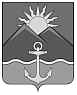 ДУМА ХАСАНСКОГО МУНИЦИПАЛЬНОГО РАЙОНАПОСТАНОВЛЕНИЕпгт Славянка19.12.2016                                                                                                                           № 80Об утверждении мест хранения материальных носителей персональныхданныхВ соответствии с Федеральным законом от 27.07.2006 № 152-ФЗ                                       «О персональных данных», Постановлением Правительства Российской Федерации                        от 15.09.2008 № 687 «Об утверждении положения об особенностях обработки персональных данных, осуществляемой без использования средств автоматизации» ПОСТАНОВЛЯЮ:1. Определить Перечень мест хранения персональных данных обрабатываемых                 в Думе Хасанского муниципального района (прилагается).2. Ознакомить муниципальных служащих, допущенных к обработке персональных данных, с Перечнем мест хранения персональных данных. 3. Контроль за исполнением настоящего постановления возложить                                  на руководителя аппарата Думы Хасанского муниципального района Ж.Н. Адаменко.Председатель Думы						                 А.Д. РябоваПриложение к постановлению председателяДумы Хасанского муниципальногорайона от 19.12.2016 № 80  ПЕРЕЧЕНЬ мест хранения персональных данных, обрабатываемых в Думе Хасанского муниципального района№ 
п/пПодразделениеМесто нахожденияНаименование документа, содержащего персональные данные1.Ведомственный архив Думы Хасанского муниципального района пгт. Славянка, ул. Молодежная, д. 1каб. № 218Личные дела муниципальных служащих; трудовые книжки; свидетельства о заключении, расторжении брака, о рождении, смерти, изменении Ф.И.О., паспортные данные; сведения о трудовом стаже, сведения о доходах, расходах, об имуществе и обязательствах имущественного характера; карточки Т-22.Руководитель аппарата Думы Хасанского муниципального района пгт. Славянка, ул. Молодежная, д. 1каб. № 223Распоряжения председателя Думы Хасанского муниципального района по личному составу 3.Отдел бухгалтерского учета и отчетности аппарата Думы Хасанского муниципального районапгт. Славянка, ул. Молодежная, д. 1каб. № 226Индивидуальные сведения о трудовом стаже, заработке (вознаграждении), доходе и начисленных страховых взносах застрахованного лица; Расчетные (расчетно-платежные) ведомости; Листки нетрудоспособностисведения о заработной плате, паспортные данные